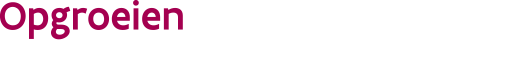 Formulier wijziging vertegenwoordiger////////////////////////////////////////////////////////////////////////////////////////////////////////////////////////////////////////////////////////////////////////////////////////////////////////////////////////////////////////////////////////////////////Bezorg dit formulier aan Opgroeien.Opgroeien Team VoorzieningenbeleidKlantenmanagement PGJOHallepoortlaan 27
1060  BRUSSELTel: 02/ 533 14  92Email: huizenvanhetkind@opgroeien.beWaarvoor dient dit formulier?Met dit formulier informeer je Opgroeien over een wijziging van de vertegenwoordiger van een Huis van het Kind (wanneer het Huis van het Kind een feitelijke vereniging is). Je vraagt deze wijziging aan door het invullen van dit formulier.Waar kan je terecht voor meer informatie?Voor meer informatie kan je contact opnemen met klantenbeheerd. De contactgegevens vind je terug op de laatste pagina van het formulier. Op de website van Kind en Gezin vind je een handleiding terug voor het invullen van het formulier.Aan wie bezorg je dit formulier?Je bezorgt dit formulier per e-mail aan Opgroeien. De contactgegevens vind je op de laatste pagina van dit formulier.Aan welke voorwaarden moet je formulier voldoen?Het formulier moet volledig ingevuld en ondertekend zijn.Identificatiegegevens van het samenwerkingsverband dat de wijziging aanvraagtIdentificatiegegevens van het samenwerkingsverband dat de wijziging aanvraagtIdentificatiegegevens van het samenwerkingsverband dat de wijziging aanvraagtIdentificatiegegevens van het samenwerkingsverband dat de wijziging aanvraagtIdentificatiegegevens van het samenwerkingsverband dat de wijziging aanvraagtIdentificatiegegevens van het samenwerkingsverband dat de wijziging aanvraagtIdentificatiegegevens van het samenwerkingsverband dat de wijziging aanvraagtIdentificatiegegevens van het samenwerkingsverband dat de wijziging aanvraagtIdentificatiegegevens van het samenwerkingsverband dat de wijziging aanvraagtIdentificatiegegevens van het samenwerkingsverband dat de wijziging aanvraagtIdentificatiegegevens van het samenwerkingsverband dat de wijziging aanvraagtIdentificatiegegevens van het samenwerkingsverband dat de wijziging aanvraagtIdentificatiegegevens van het samenwerkingsverband dat de wijziging aanvraagtIdentificatiegegevens van het samenwerkingsverband dat de wijziging aanvraagtNaam van de feitelijke vereniging die erkend en gesubsidieerd wordt als Huis van het KindNaam van de feitelijke vereniging die erkend en gesubsidieerd wordt als Huis van het KindNaam van de feitelijke vereniging die erkend en gesubsidieerd wordt als Huis van het KindNaam van de feitelijke vereniging die erkend en gesubsidieerd wordt als Huis van het KindNaam van de feitelijke vereniging die erkend en gesubsidieerd wordt als Huis van het KindNaam van de feitelijke vereniging die erkend en gesubsidieerd wordt als Huis van het KindNaam van de feitelijke vereniging die erkend en gesubsidieerd wordt als Huis van het KindNaam van de feitelijke vereniging die erkend en gesubsidieerd wordt als Huis van het KindNaam van de feitelijke vereniging die erkend en gesubsidieerd wordt als Huis van het KindNaam van de feitelijke vereniging die erkend en gesubsidieerd wordt als Huis van het KindNaam van de feitelijke vereniging die erkend en gesubsidieerd wordt als Huis van het KindNaam van de feitelijke vereniging die erkend en gesubsidieerd wordt als Huis van het KindNaam van de feitelijke vereniging die erkend en gesubsidieerd wordt als Huis van het KindNaam van de feitelijke vereniging die erkend en gesubsidieerd wordt als Huis van het KindHuis van het KindHuis van het KindHuis van het KindNaam van de huidige financieel vertegenwoordiger van het samenwerkingsverband Naam van de huidige financieel vertegenwoordiger van het samenwerkingsverband Naam van de huidige financieel vertegenwoordiger van het samenwerkingsverband Naam van de huidige financieel vertegenwoordiger van het samenwerkingsverband Naam van de huidige financieel vertegenwoordiger van het samenwerkingsverband Naam van de huidige financieel vertegenwoordiger van het samenwerkingsverband Naam van de huidige financieel vertegenwoordiger van het samenwerkingsverband Naam van de huidige financieel vertegenwoordiger van het samenwerkingsverband Naam van de huidige financieel vertegenwoordiger van het samenwerkingsverband Naam van de huidige financieel vertegenwoordiger van het samenwerkingsverband Naam van de huidige financieel vertegenwoordiger van het samenwerkingsverband Naam van de huidige financieel vertegenwoordiger van het samenwerkingsverband Naam van de huidige financieel vertegenwoordiger van het samenwerkingsverband Naam van de huidige financieel vertegenwoordiger van het samenwerkingsverband Naam financieel vertegenwoordigerNaam financieel vertegenwoordigerNaam financieel vertegenwoordigerIdentificatiegegevens van de nieuwe financieel vertegenwoordiger van het samenwerkingsverbandIdentificatiegegevens van de nieuwe financieel vertegenwoordiger van het samenwerkingsverbandIdentificatiegegevens van de nieuwe financieel vertegenwoordiger van het samenwerkingsverbandIdentificatiegegevens van de nieuwe financieel vertegenwoordiger van het samenwerkingsverbandIdentificatiegegevens van de nieuwe financieel vertegenwoordiger van het samenwerkingsverbandIdentificatiegegevens van de nieuwe financieel vertegenwoordiger van het samenwerkingsverbandIdentificatiegegevens van de nieuwe financieel vertegenwoordiger van het samenwerkingsverbandIdentificatiegegevens van de nieuwe financieel vertegenwoordiger van het samenwerkingsverbandIdentificatiegegevens van de nieuwe financieel vertegenwoordiger van het samenwerkingsverbandIdentificatiegegevens van de nieuwe financieel vertegenwoordiger van het samenwerkingsverbandIdentificatiegegevens van de nieuwe financieel vertegenwoordiger van het samenwerkingsverbandIdentificatiegegevens van de nieuwe financieel vertegenwoordiger van het samenwerkingsverbandIdentificatiegegevens van de nieuwe financieel vertegenwoordiger van het samenwerkingsverbandIdentificatiegegevens van de nieuwe financieel vertegenwoordiger van het samenwerkingsverbandNaam financieel vertegenwoordigerNaam financieel vertegenwoordigerNaam financieel vertegenwoordigerrechtsvormrechtsvormrechtsvormondernemingsnummerondernemingsnummerondernemingsnummer....Vanaf wanneer wil je deze wijziging laten ingaan?Vanaf wanneer wil je deze wijziging laten ingaan?Vanaf wanneer wil je deze wijziging laten ingaan?Vanaf wanneer wil je deze wijziging laten ingaan?Vanaf wanneer wil je deze wijziging laten ingaan?Vanaf wanneer wil je deze wijziging laten ingaan?Vanaf wanneer wil je deze wijziging laten ingaan?Vanaf wanneer wil je deze wijziging laten ingaan?Vanaf wanneer wil je deze wijziging laten ingaan?Vanaf wanneer wil je deze wijziging laten ingaan?Vanaf wanneer wil je deze wijziging laten ingaan?Vanaf wanneer wil je deze wijziging laten ingaan?Vanaf wanneer wil je deze wijziging laten ingaan?Vanaf wanneer wil je deze wijziging laten ingaan?datumdagmaandmaandmaandjaarjaarIdentificatie- en contactgegevensIdentificatie- en contactgegevensContactpersoon organisatorContactpersoon organisatorvoor- en achternaamfunctiestraat en nummerpostnummer en gemeentetelefoonnummere-mailadresFinancieel contactpersoonFinancieel contactpersoonvoor- en achternaamfunctiestraat en nummerpostnummer en gemeentetelefoonnummere-mailadresRekeningnummerRekeningnummerIk verklaar onderstaande documten toe te voegen bij de aanvraag. Dit is enkel van toepassing als je nog geen subsidies krijgt van Opgroeien of als je rekeningnummer is veranderd!Ik verklaar onderstaande documten toe te voegen bij de aanvraag. Dit is enkel van toepassing als je nog geen subsidies krijgt van Opgroeien of als je rekeningnummer is veranderd!Het formulier ‘Nieuw rekeningnummer’ (niet van toepassing voor samenwerkingsverbanden)Het formulier ‘Nieuw rekeningnummer samenwerkingsverband’Het bankattest (niet van toepassing voor samenwerkingsverbanden)Ondertekening huidige financieel vertegenwoordigerOndertekening huidige financieel vertegenwoordigerOndertekening huidige financieel vertegenwoordigerOndertekening huidige financieel vertegenwoordigerOndertekening huidige financieel vertegenwoordigerOndertekening huidige financieel vertegenwoordigerOndertekening huidige financieel vertegenwoordigerOndertekening huidige financieel vertegenwoordigerIk verklaar dat deze aanvraag echt en volledig is en dat het samenwerkingsverband op de hoogte is van deze wijziging.Ik verklaar dat deze aanvraag echt en volledig is en dat het samenwerkingsverband op de hoogte is van deze wijziging.Ik verklaar dat deze aanvraag echt en volledig is en dat het samenwerkingsverband op de hoogte is van deze wijziging.Ik verklaar dat deze aanvraag echt en volledig is en dat het samenwerkingsverband op de hoogte is van deze wijziging.Ik verklaar dat deze aanvraag echt en volledig is en dat het samenwerkingsverband op de hoogte is van deze wijziging.Ik verklaar dat deze aanvraag echt en volledig is en dat het samenwerkingsverband op de hoogte is van deze wijziging.Ik verklaar dat deze aanvraag echt en volledig is en dat het samenwerkingsverband op de hoogte is van deze wijziging.Ik verklaar dat deze aanvraag echt en volledig is en dat het samenwerkingsverband op de hoogte is van deze wijziging.datumdagmaandjaarhandtekeningvoor- en achternaamfunctieOndertekening nieuw financieel vertegenwoordigerOndertekening nieuw financieel vertegenwoordigerOndertekening nieuw financieel vertegenwoordigerOndertekening nieuw financieel vertegenwoordigerOndertekening nieuw financieel vertegenwoordigerOndertekening nieuw financieel vertegenwoordigerOndertekening nieuw financieel vertegenwoordigerOndertekening nieuw financieel vertegenwoordigerIk verklaar dat deze aanvraag echt en volledig is en dat het samenwerkingsverband op de hoogte is van deze wijziging.Ik verklaar dat deze aanvraag echt en volledig is en dat het samenwerkingsverband op de hoogte is van deze wijziging.Ik verklaar dat deze aanvraag echt en volledig is en dat het samenwerkingsverband op de hoogte is van deze wijziging.Ik verklaar dat deze aanvraag echt en volledig is en dat het samenwerkingsverband op de hoogte is van deze wijziging.Ik verklaar dat deze aanvraag echt en volledig is en dat het samenwerkingsverband op de hoogte is van deze wijziging.Ik verklaar dat deze aanvraag echt en volledig is en dat het samenwerkingsverband op de hoogte is van deze wijziging.Ik verklaar dat deze aanvraag echt en volledig is en dat het samenwerkingsverband op de hoogte is van deze wijziging.Ik verklaar dat deze aanvraag echt en volledig is en dat het samenwerkingsverband op de hoogte is van deze wijziging.datumdagmaandjaarhandtekeningvoor- en achternaamfunctie